Развивающие игры для детей в картинках:ГРАМОТЕЙ
Допиши слова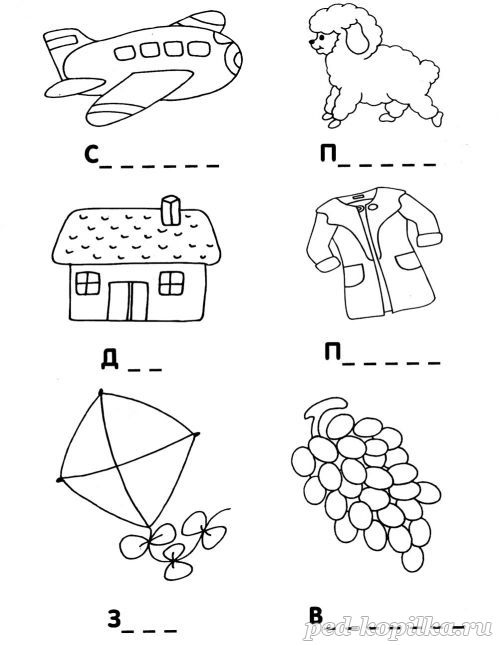 НАЙДИ И РАСКРАСЬ
В каждом ряду раскрась предметы, одинаковые по размеру.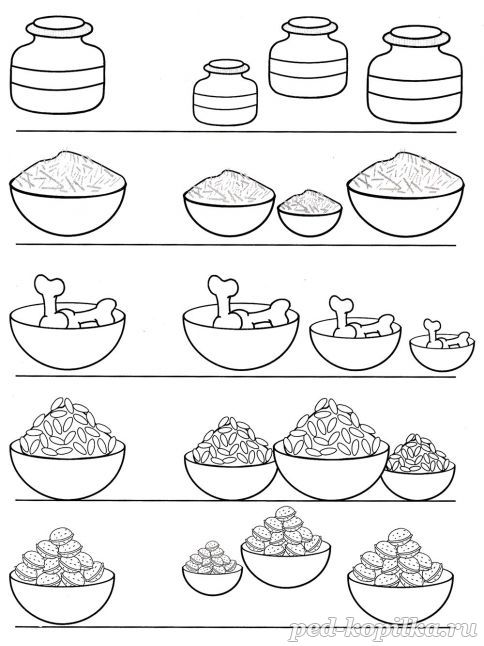 ВКУСНЫЕ ЯБЛОКИ
Соедини половинки яблок и обведи лишнюю.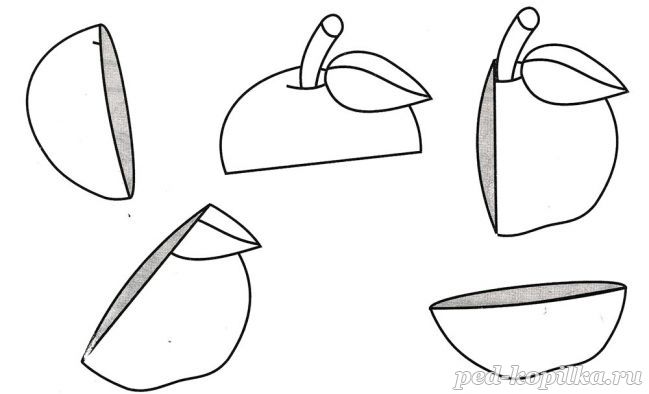 Задание
Если ты облетишь вместе с пчёлкой все ульи по порядку, то узнаешь, как её зовут.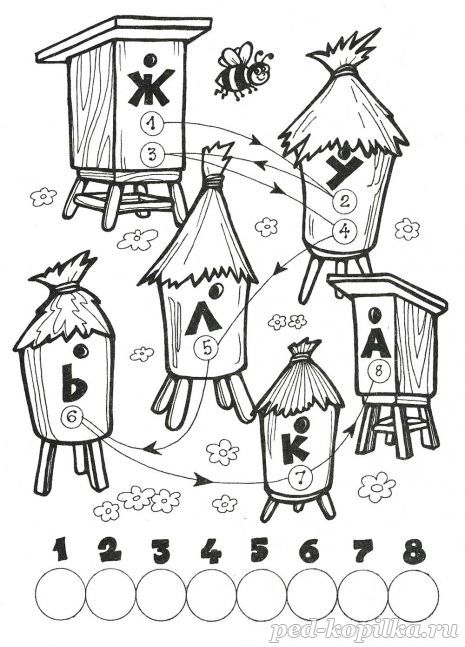 Задание
Напиши под каждой ягодой её название.
Разгадай ребусы и узнай, что можно приготовить из этих ягод.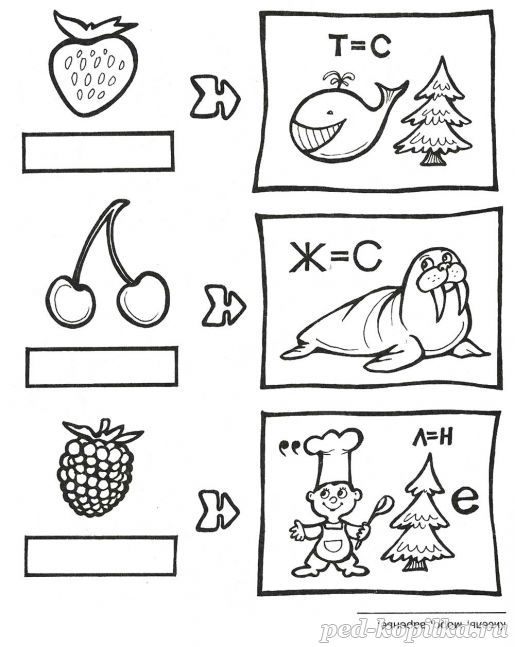 Задание
Обведи красным карандашом фрукты, а синим - овощи.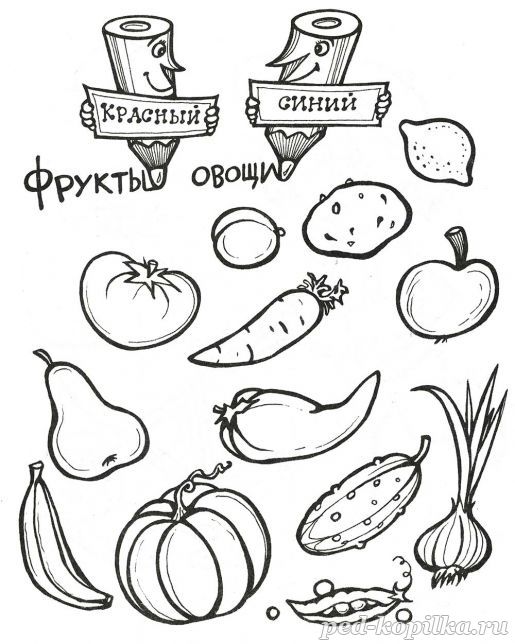 Задание
Найди на нижнем рисунке предмет, которого нет на верхнем.
Раскрась его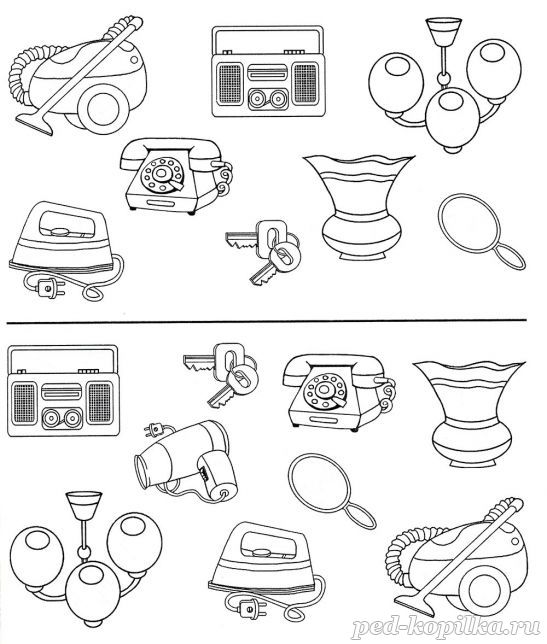 Задание
Какой предмет лишний? Раскрась его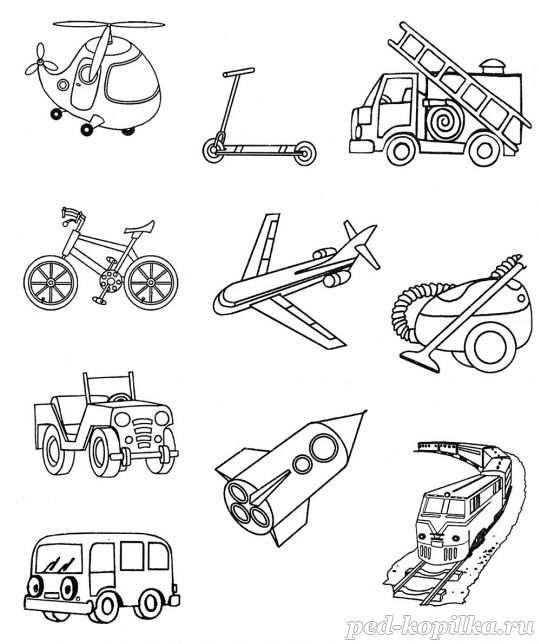 Задание
Какие овощи изображены на рисунке?
Сколько их?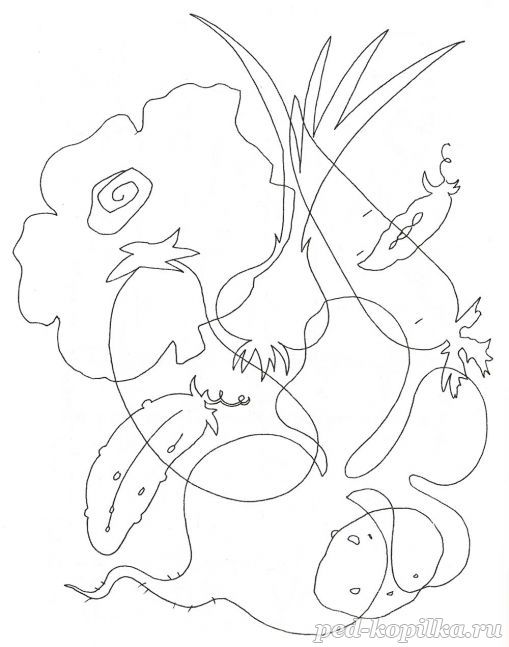 